B.Sc. in Mathematics with 5 yrs. experience in BI & Data warehousing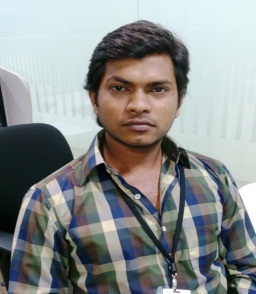 Rajkumar Maurya Mo.no:-+91 9821866981 E-Mail:- maurya555@gmail.com;rajkumar.maurya55@yahoo.inI am Rajkumar Maurya and working as Analyst with Accenture.Accenture is a global management consulting, technology services and outsourcing company, with more than 319,000 people serving clients in more than 120 countries. The company generated net revenues of US$30.0 billion for the fiscal year ended Aug. 31, 2014.I have around 5 Years of experience in the IT and in particular SSRS, SSIS, QlikView, Tableau,Oracle and Teradata. I have worked on various projects involving data warehousing platforms like SQL, ETL, reporting etc. I have acquired a comprehensive grasp on various technologies like MSBI (SSIS, SSRS) QlikView, Tableau etc.Technology- QlikView, SQL, SSRS,SSIS, SAP Query Designer ,Excel ,VBAHigh level description: Production Server maintenance, Enhancement and Development.Low level Descriptions:QlikView Monitoring QlikView reports and QVD reload on server.Find root cause of Report error and reload fail and fixed it with proper action.Improvement of report visualizations.Improvement of data Model for better performance.Unit testing after changing data model.Creating new reports and Data Model based on new business specification.Deployment of QlikView application.SAP Query Designer ,Excel &VBACreating SAP Query in query designer as per business requirement and export data in Excel for reporting.Report testing of created in excel and review with user.After successful testing of excel report, load excel data in SQL through SSIS and generate QVD using QlikView for report creation.SSIS ,SSRS, SQL and ExcelMaintenance & Monitoring of SSIS & SQL Server to make sure they are up & Running.A highly dedicated and dynamic professional around 5 Years of experience in Data Warehouse and Business Intelligence.In depth knowledge on ETL and reporting tools.Creating database design as per requirement.Creating Linked Server to load data in database for reporting & publishing reports on report server.  Main areas of expertise are analyzing, enhancing, developing and testing the data warehousing projects.Possessing excellent communication and work in concert with diverse groups effectively dedicated and highly ambitious to achieve personal as well as the organizational goals.Excellent skills in analyzing, fixing the issues related to SSIS, SSRS and QlikView reports.Experience in complete project life cycle including documentation, analysis, and development and testing and Support.B.Sc. in mathematics from Mumbai University, Mumbai may 2010 with 63 %.Full Name		:     Rajkumar Baburam MauryaDate of birth		:     3rd April 1988.Gender			:     MaleMarital status		:     MarriedNationality		:     IndianLanguages		:     English, Hindi, MarathiI here declared above information is true about my knowledge.Date:Place:										(Rajkumar B. Maurya)IntroductionCurrent Responsibilities & TechnologiesExperience SummaryTechnical ExpertiseTechnical ExpertiseTechnical ExpertiseSkilledKnowledgeReporting ToolsQlikView,SSRSCognos, Tableau, Spot Fire, QlikSenceETL ToolsSSISODI, InformaticaDatabaseOracle, Teradata, SQL ServerEmployment HistoryEmployment HistoryEmployment HistoryEmployment HistoryCompany NameDesignationDurationCurrent EmployerAccentureAnalystMay-2014 to Till DatePrevious EmployerTeam Computers Pvt. LtdSoftware DeveloperJune-2013 to May-2014Previous EmployerTaksa Data Intelligence Pvt. LtdBI DeveloperJuly-2012 to June-2013Previous EmployeriGateSystem AssociateJuly-2010 to July-2012Selected Project InformationAccentureClient	:Rio TintoCoal AustraliaClient Information	: Rio Tinto is a leading global mining and metals company. Our focus is on finding, mining and processing the Earth’s mineral resources in order to maximize value for our shareholders.Technology- QlikView, SQL, SSRS,SSIS, SAP Query Designer ,Excel ,VBAHigh level description: Production Server maintenance, Enhancement and Development.Low level Descriptions:QlikView Monitoring QlikView reports and QVD reload on server.Find root cause of Report error and reload fail and fixed it with proper action.Improvement of report visualizations.Improvement of data Model for better performance.Unit testing after changing data model.Creating new reports and Data Model based on new business specification.Deployment of QlikView application.SAP Query Designer ,Excel &VBACreating SAP Query in query designer as per business requirement and export data in Excel for reporting.Report testing of created in excel and review with user.After successful testing of excel report, load excel data in SQL through SSIS and generate QVD using QlikView for report creation.SSIS ,SSRS, SQL and ExcelMaintenance & Monitoring of SSIS & SQL Server to make sure they are up & Running.Team ComputersClient	:HINDALCO (F.R.P. Taloja) Client Information	: An industry leader in aluminium and copper
An industry leader in aluminium and copper, Hindalco Industries Limited, the metals flagship company of the Aditya Birla Group is the world's largest aluminium rolling company and one of the biggest ;producers of primary aluminium in Asia. Its copper smelter is the world’s largest custom smelter at a single location...Technology	:SSIS(ETL),QlikView(Reporting)Responsibilities:ETL(SSIS)Prepared technical documents as per the requirement.Design database to achieve the goal. Creating database on SQL Server as per the document.Creating SSIS mapping and Business rule documents.Based on document created ETL mapping in SSIS with required business rules.Reporting(QlikView)Created simple detail reports and Dashboards.Created different chart objects like Bar Chart, Line Chart, and Combo Chart etc.Created what-if analysis to estimate the possible changes in Reports.Added drill-down and drill through to different charts.What –If analysis reports.Client	:HINDALCO (Aditya Birla Group) Client Information	: An industry leader in aluminium and copper
An industry leader in aluminium and copper, Hindalco Industries Limited, the metals flagship company of the Aditya Birla Group is the world's largest aluminium rolling company and one of the biggest producers of primary aluminium in Asia. Its copper smelter is the world’s largest custom smelter at a single location...Technology	:MSBI 2008, MS Excel,QliviewResponsibilities:Prepared technical documents as per the requirement.Design database to achieve the goal. Creating database on SQL Server as per the document.Creating SSIS mapping and Business rule documents.Based on document created ETL mapping in SSIS with required business rules.Created simple detail reports and Dashboards.Created different chart objects like Bar Chart, Line Chart, and Combo Chart etc.Created what-if analysis to estimate the possible changes in Reports.Added drill-down and drill through to different charts.Involved in Unit TestingAutomation of excel reports in Qliview.Taksa Data IntelligenceClient	:Wal-MartClient Information	: Wal-Mart is an American multinational retailer corporation that runs chains of large discount department stores and warehouse stores. The company is the world's third largest public corporation, according to the Fortune Global 500 list in 2012. It is also the biggest private employer in the world with over two million employees, and is the largest retailer in the world.  Technology	: MSBI-2010(SSRS), SQL SERVER 2008, Quick baseResponsibilities	: Analyzing and understanding the business requirements (Technically and functionally) based on that enhancing, developing Report in SSRS and publish on Web Server.Activities performed during the tenure:Base on already exist database created ETL Mapping document for SSIS.Created ETL mapping in SSIS to achieve the business requirements. Created Store Procedure for data set for Reports for better performance.Developing Dashboards, Matrix and table report.Created charts for analysis purpose and most of the chat are stack bar charts and pie charsTesting and validating reports with QuikBase reports.Once testing got completed then Crated UAT documents.UAT docs contains test scenario for ETL and Reports.Client	:  Rockwell CollinsClient Information	: Rockwell Collins, Inc. is a large United States-based international company headquartered in Cedar Rapids, Iowa, primarily providing avionics and information technology systems and services to governmental agencies and aircraft manufacturers.Project Objective	: The development of Charts based on 12 Rolling months and ratios.Technology	: Report Builder 3.0, SQL SERVER 2012, Quick baseResponsibilities	: Analyzing and understanding the business requirements (Technically and functionally) based on that enhancing, developing Report in Report Builder and publish on SharePoint Site.Activities performed during the tenure:Creating database design and database.Creating linked server.Store Procedure to load Data through linked server.Developing Charts and Dashboards.Testing and validating reports.Publishing reports on SharePoint Site.iGATEClient	: BUPA, UKClient Information	: BUPA is a large British Healthcare organization, with bases on three continents and more than ten million customers in over 200 countriesProject Objective	: The main objective of the project is daily ETL loading and making the system available to the business for running there report. Another important aspect is to fulfill the business requirements for both, operational reporting and management information, without impacting the performance of the operational systems.Technology	: MSBI(SSIS,SSRS), Teradata, Oracle 10g, UNIXResponsibilities	: Analyzing and understanding the business requirements (Technically and functionally) based on that enhancing, developing and fixing the ETL process and reports.Activities performed during the tenure:Development of Mapping in SSIS to load the data from Oracle to TeradataTroubleshooting of the mappings developed by other team members and grasping the knowledge of  all mappings being developed in the projectInteracting with the client to clear the understanding of the requirementsEnhancing the Report Queries developed to tune the report furtherCreating new reports based on business requirements and providing feasible solutions to the CustomerResolving the defects related to both SSIS and SSRS raised during the development process.Troubleshooting issues in SSIS and SSRS being raised by the end UserSuggesting ways to enhance the Interface tuning Initiated and Developed the data Quality process to ensure the data received by the end users is as expectedTesting the SSIS Interfaces developed before releasing to ProductionTesting the SSRSReports to ensure the data is reflected without any discrepancies to the data quality agreedClient	: GE – NBCUNIClient Information: The customer, NBC Universal is one of the world’s leading media and entertainment companies in the development, production, and marketing of entertainment, news, and information to a global audience. Technology:    SSIS,Teradata,Oracle.Activities performed during the tenure:Documentation involving creation of Design doc (LOW LEVEL DESIGN).Develop ETL mappings to extract data from the source and load it into the staging database.Develop ETL mappings to load data from the staging database to the target database.Conduct reviewsDo the error validation of the data moving from source to the staging database and from the staging to the target database.Test the mappings and check the quality of the deliverables.Test case preparation.UTC creation for user acceptation.EducationPersonal  Information